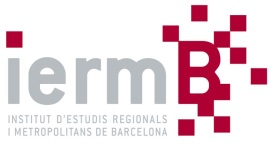 Reunió del Consell de Govern i de la Comissió Executiva del Consorci Institut d’Estudis Regionals i Metropolitans de Barcelona (IERMB) del dia 24 de març de 2021, a les 10:00 hores, per mitjà de  videoconferència. ORDRE DEL DIACONSELL DE GOVERN 1/21  _ COMISSIÓ EXECUTIVA 1/211.-	Presentació de la incorporació dels nous membres	Javier Lafuente, rector de la UAB	Carme Miralles, vicerectora de Campus, sostenibilitat i territori, UAB2.- Lectura i aprovació, si s’escau, de l’acta de la reunió anterior del Consell de Govern i de la Comissió Executiva celebrada el dia 30 de setembre de 2020.3.-	Informació sobre el Pla de treball 2021.4.-	Informació sobre el pressupost 2021 i la seva projecció.5.-	Informació sobre la liquidació del pressupost 2020.6.-	Aprovació inicial, si s’escau, dels nous Estatuts de l’IERMB.7.-	Ratificació, si s’escau, del reglament de funcionament de l’Observatori Metropolità de l’Habitatge de Barcelona (OHB) aprovat per la seva Taula de Seguiment.8.-	Precs i preguntes.